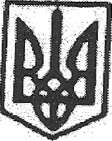 У К Р А Ї Н АОлександрівська селищна радаВознесенського району Миколаївської області                                                ПРОЕКТ  Р І Ш Е Н Н Я                                                                                 сесії 9  скликання №                                                                                      від              2023р. Про  затвеpдження звіту про виконання  		 зведеного бюджету Олександрівської селищної територіальної громади  за  2022 рік Відповідно до  п.23 статті 26 ,Закону України «Про місцеве самоврядування в Україні» та частини четвертої статті 80 Бюджетного кодексу України, заслухавши та обговоривши звіт начальника фінансового  відділу Олександрівської селищної ради   про виконання    бюджету Олександрівської селищної  територіальної громади  за 2022 рік, селищна рада вирішила:  1 . Затвердити  звіт про виконання     бюджету Олександрівської селищної територіальної громади   за 2022 рік по дохідній частині бюджету – 84903,1 тис.  гривень, із них по загальному фонду – 80453,0 тис. гривень, по спеціальному фонду – 4450,1 тис. гривень; по видатковій частині бюджету в сумі 82284,3 тис. гривень, у тому числі: по загальному фонду – 76933,2 тис. гривень, по спеціальному фонду – 5351,1 тис. гривень;   1.1 Доходи.(Додаток 1)  До місцевого бюджету селищної територіальної громади надійшло  податків і зборів у сумі 41955,4 тис. грн., у тому числі до загального фонду – 41952,6 тис. грн.,  до спеціального фонду – 2,8 тис. грн.  Крім того, отримано власних надходжень бюджетних установ – 4447,2 тис. грн. Міжбюджетних трансфертів на суму 38500,4 тис.гривень , у тому числі до загального фонду – 38500,4 тис. гривень.       Надходження податків і зборів до загального фонду селищного бюджету за січень – грудень 2022 року становить 41952,6 тис. грн. або 106,6 відсотка затверджених показників звітного періоду з урахуванням змін.     Основними джерелами наповнення дохідної частини  бюджету селищної територіальної громади  є  податок та збір на доходи фізичних осіб, єдиний податок та, плата землю , які у структурі доходів загального фонду селищного бюджету склали відповідно 65,1,  16,5  та 12,5 відсотків .      Темп росту податків і зборів до загального фонду бюджету селищної територіальної громади  протягом січня – грудня  2022 року проти відповідного періоду 2021 року склав 7,6 відсотка або 2967,3 тис.гривень.          За звітний період до доходів спеціального фонду селищного  бюджету  надійшло 2,8 тис .грн.  податків і зборів ( без урахування власних надходжень )  в т.ч.  0,4  тис.грн. – екологічний податок;  2,4 тис.грн. - грошові стягнення за шкоду, заподіяну порушенням законодавства про охорону навколишнього природного середовища внаслідок господарської та іншої діяльності.   Власних надходжень спеціального фонду надійшло в розмірі 4447,2 тис. гривень в т.ч.:КБКД 25010100 98,3 тис. гривеньКБКД 25010300 22,4 тис. гривеньКБКД 25010400 2,8 тис. гривеньКБКД 25020100 3998,7 тис.гривеньКБКД 25020200 325,0 тис.гривень1.2 Видатки. (Додатки 2,3)Видаткова частина загального фонду зведеного бюджету селищної територіальної громади при запланованих обсягах з урахуванням внесених змін на січень – грудень 2022 року в сумі 81 823,0 тис. гривень виконана в сумі 76 933,2 тис. гривень або  94,0 % виконання плану за вказаний період.На протязі  2022 року в повному обсязі профінансована  виплата заробітної плати з нарахуваннями працівникам бюджетних установ  відповідно до термінів виплати, затверджених лімітів асигнувань, а також профінансована оплата розрахунків за енергоносії та комунальні послуги, які споживаються бюджетними установами та інші першочергові видатки.    По спеціальному фонду зведеного бюджету (без врахування власних надходжень бюджетних установ ) видатки  при плані відповідно до розпису 2896,0  тис. гривень, склали 981,7 тис. гривень,  що складає 33,9 % .   Касові видатки за рахунок власних надходжень бюджетних установ (плата за послуги бюджетних установ без врахування інших джерел власних надходжень) склали 56,5 тис.гривень.  Касові видатки за рахунок інших  джерел власних надходжень склали 4312,9  тис.гривень.    2. Зняти з контролю такі рішення селищної ради:  від 23 грудня 2021  року № 1 «  Про  бюджет Олександрівської селищної   територіальної громади  на 2022 рік 14503000000 (код бюджету)»від 10  березня   2022 року  № 2 «Про внесення змін до бюджету  Олександрівської селищної  територіальної громади  на 2022 рік 14503000000 (код бюджету)»від 13 травня    2022  року  № 1 «Про внесення змін до бюджету  Олександрівської селищної  територіальної громади  на 2022 рік 14503000000 (код бюджету)» від 09червня     2022 року  №21 «Про внесення змін до бюджету  Олександрівської селищної  територіальної громади  на 2022 рік 14503000000 (код бюджету)» від 08 липня    2022 року  № 27 «Про внесення змін до бюджету  Олександрівської селищної  територіальної громади  на 2022 рік 14503000000 (код бюджету)»від 05 серпня  2022 року  № 35 «Про внесення змін до бюджету  Олександрівської селищної  територіальної громади  на 2022 рік 14503000000 (код бюджету)»від 09 вересня   2022 року  № 38 «Про внесення змін до бюджету  Олександрівської селищної  територіальної громади  на 2022 рік 14503000000 (код бюджету)»від 05 жовтня   2022 року  № 42 «Про внесення змін до бюджету  Олександрівської селищної  територіальної громади  на 2022 рік 14503000000 (код бюджету)» від 04 листопада   2022 року  № 56 «Про внесення змін до бюджету  Олександрівської селищної  територіальної громади  на 2022 рік 14503000000 (код бюджету)»від 24 листопада   2022 року  № 1 «Про внесення змін до бюджету  Олександрівської селищної  територіальної громади  на 2022 рік 14503000000 (код бюджету)»від23 грудня   2022 року  № 1 «Про внесення змін до бюджету  Олександрівської селищної  територіальної громади  на 2022 рік 14503000000 (код бюджету)»3.Контроль за виконанням цього рішення покласти на постійну комісію з питань планування, фінансування бюджету та соціально-економічного розвитку,промисловості, підприємництва, транспорту, зв’язку та сфери послуг Олександрівської селищної ради.  Селищний голова                                       Микола БЕНЗАР